                                                                                 Додаток до рішення сесії                                                                                               від  08 листопада 2022 року №22/13ПЛОЩА ЗЕМЕЛЬНОЇ ДІЛЯНКИ - 60.2162 га, КАДАСТРОВИЙ НОМЕР ЗЕМЕЛЬНОЇ ДІЛЯНКИ 0720882800:00:001:0551;                                                                                          ЗЕМЛІ ЗАПАСУ (земельні ділянки кожної категорії земель, які не надані у власність або користування громадянам чи юридичним особам)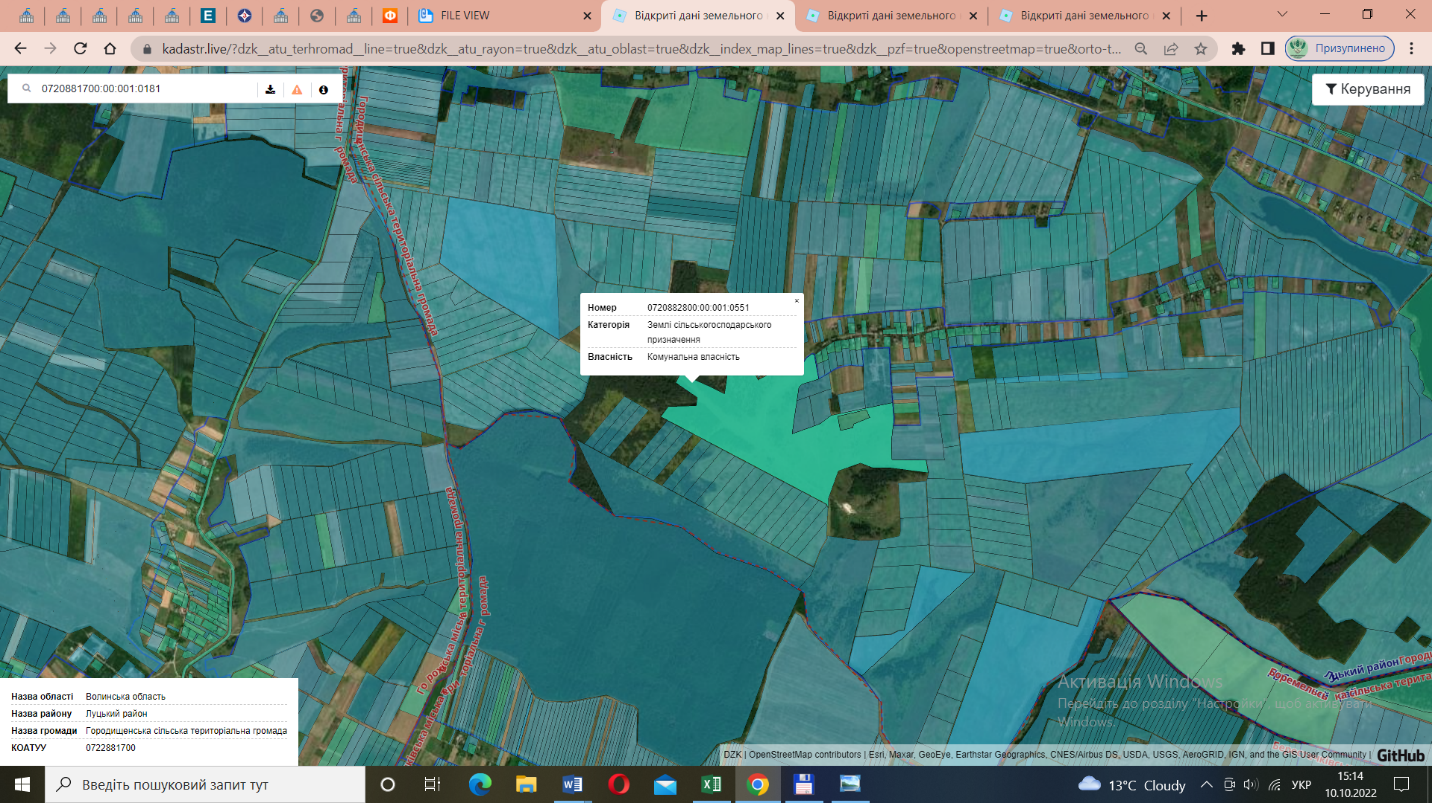 ЗЕМЛІ ВОДНОГО ФОНДУ, ЧАГАРНИКИ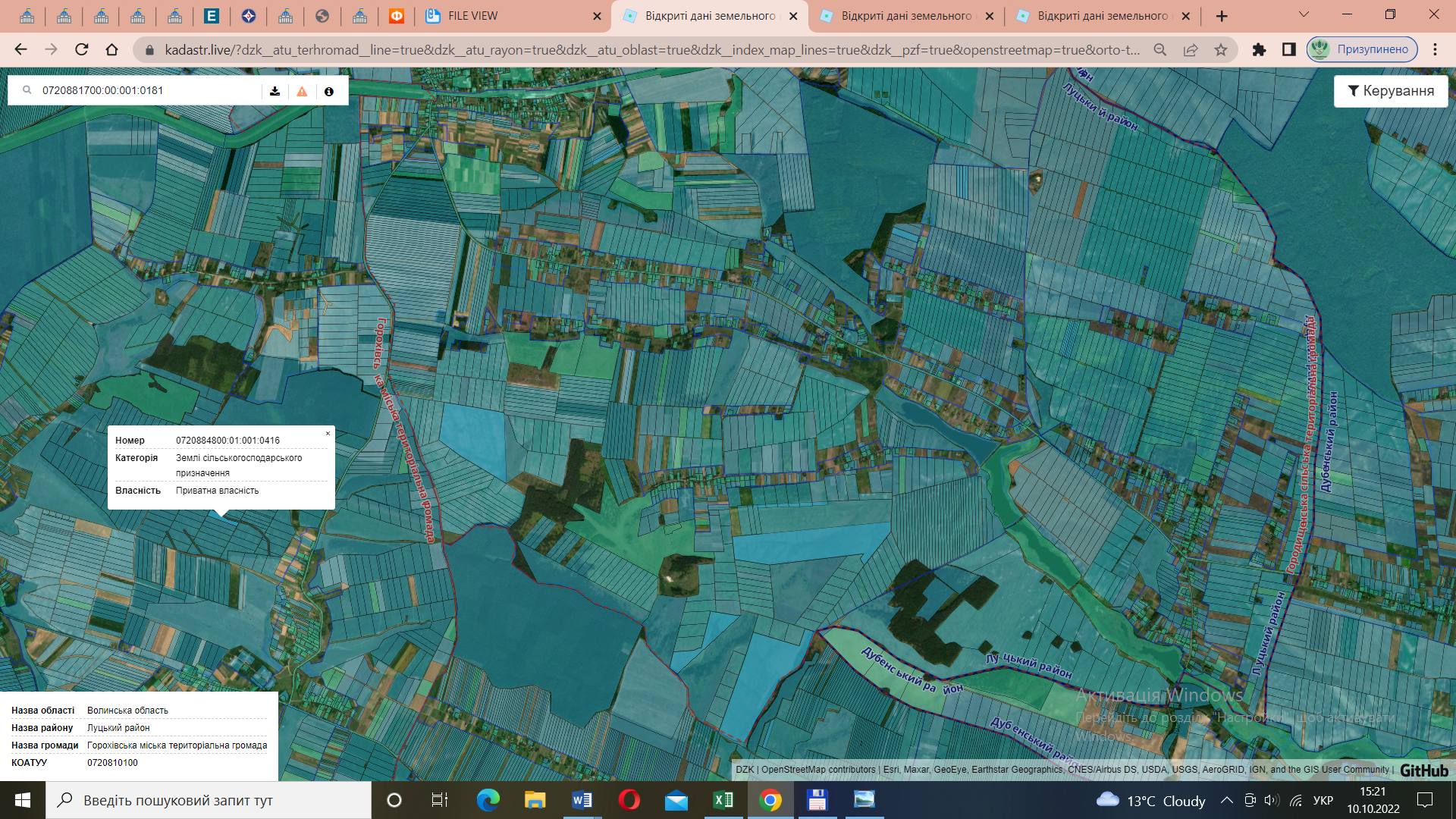                                                                             Додаток до рішення сесії                                                                                               від  08 листопада 2022 року №22/13ЗЕМЛІ ВОДНОГО ФОНДУ, ЧАГАРНИКИ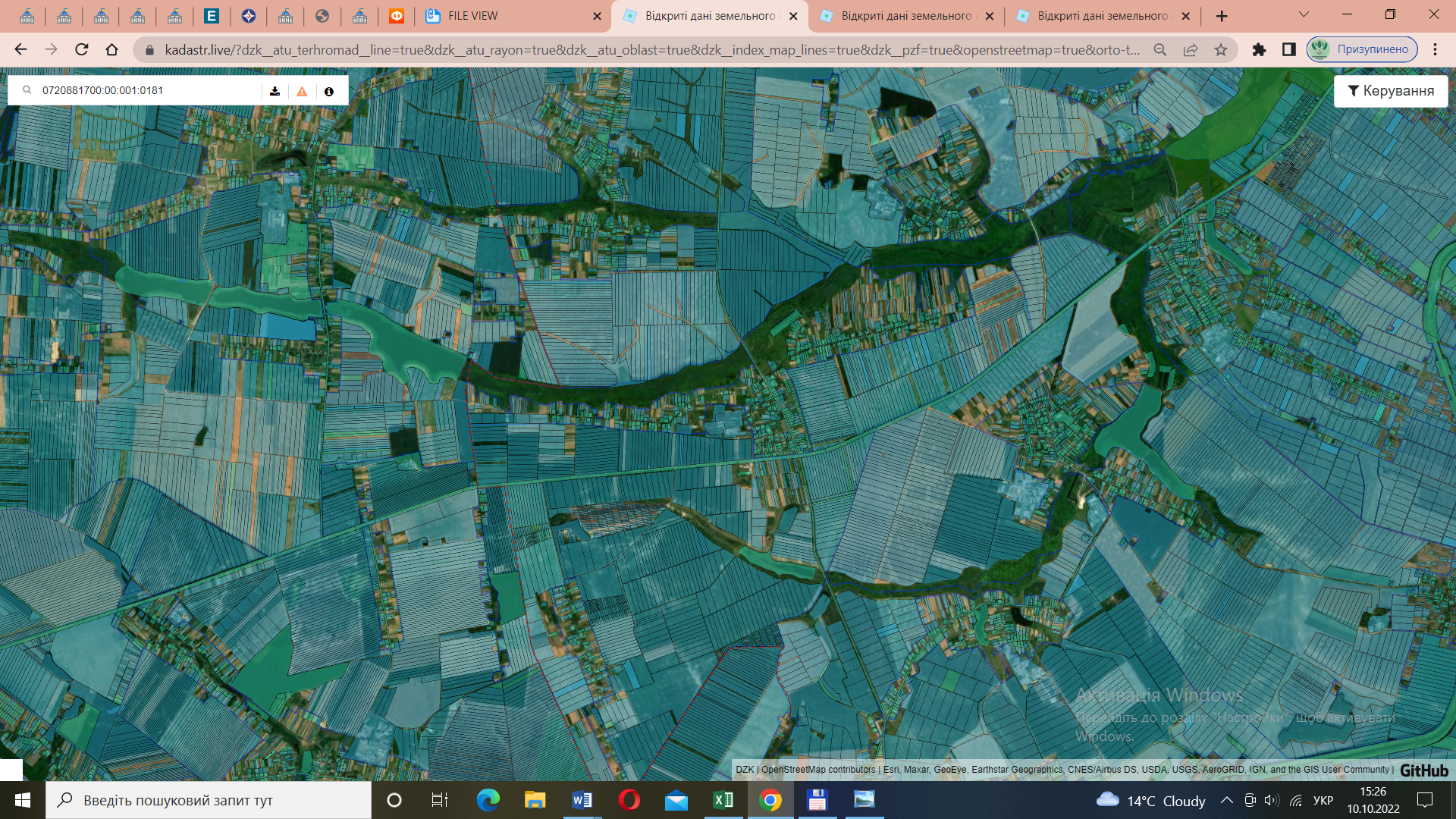 